Publicado en  el 25/01/2017 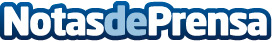 La empresa pública CIMALSA ha sido galardonada con un Premio de Construcción Sostenible, que otorga la Junta de Castilla y LeónEl reconocimiento pretende que las empresas que lo reciban se encarguen de impulsar la mejora de la calidad de vida tanto del entorno urbano como del medioambiental Datos de contacto:Nota de prensa publicada en: https://www.notasdeprensa.es/la-empresa-publica-cimalsa-ha-sido-galardonada_1 Categorias: Cataluña Ecología Premios Construcción y Materiales http://www.notasdeprensa.es